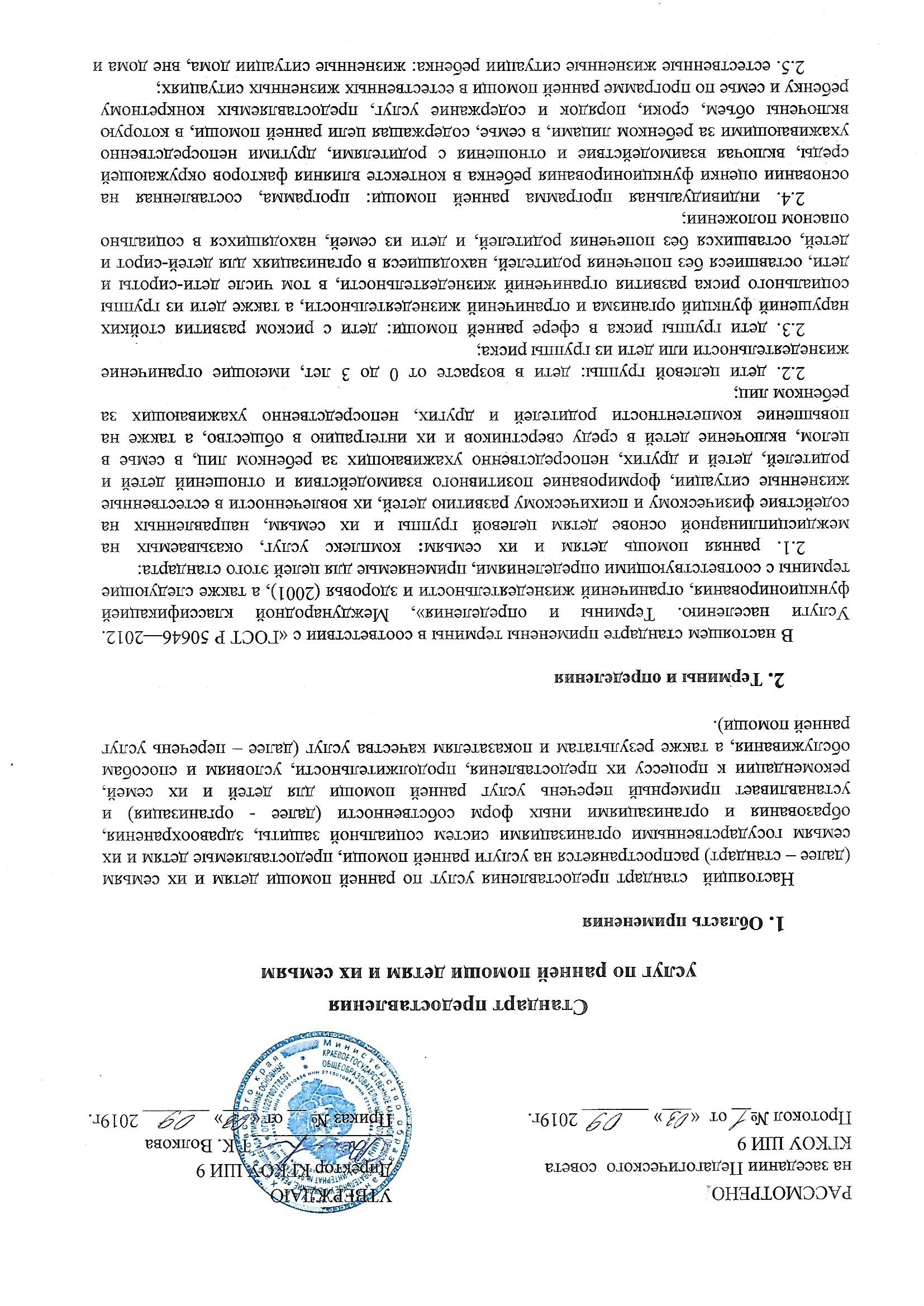 в обществе, характерные для типично развивающихся сверстников;2.6. ребенок с ограничением жизнедеятельности: ребенок, имеющий задержку развития, ограничение способности или возможности осуществлять самообслуживание, самостоятельно передвигаться, ориентироваться, общаться, контролировать свое поведение, обучаться, различной степени выраженности;2.7. функционирование ребенка (функционирование ребенка, нуждающегося в ранней помощи): положительные проявления активности и участия ребенка в естественных жизненных ситуациях;2.8. семья: круг лиц, совместно проживающих с ребенком, включая близких родственников, других непосредственно ухаживающих за ребенком лиц, а также, при проживании ребенка в организации для детей-сирот и детей, оставшихся без попечения родителей - дети и воспитатели группы проживания ребенка;2.9. услуга ранней помощи: комплекс профессиональных действий, по оказанию ранней помощи детям целевой группы и их семьям в целях содействия их физическому и психическому развитию, вовлеченности в естественные жизненные ситуации, формированию позитивного взаимодействия и отношений детей и родителей, детей и других непосредственно ухаживающих за ребенком лиц, в семье в целом, включение  детей в среду сверстников и их интеграцию в общество, а также повышению компетентности родителей и других непосредственно ухаживающих за ребенком лиц;2.10. потребители услуг ранней помощи: дети целевой группы и их семьи;2.11. организация, оказывающая услуги ранней помощи: государственная организация/учреждение системы социальной защиты, здравоохранения, образования или негосударственная организация, в которой создано структурное подразделение, предоставляющее услуги ранней помощи на основании настоящего стандарта.Услуги ранней помощи детям и их семьям3.1. Требования к нормативно-правовому регулированию финансового обеспечения оказания услуг ранней помощи детям и их семьям (далее - Услуги).3.1.1. Услуги формируются из услуг, внесенных в общероссийские базовые (отраслевые) перечни государственных (муниципальных) услуг, оказываемых физическим лицам, и работ, оказание и выполнение которых предусмотрено нормативными правовыми актами Российской Федерации.3.2. Требования к информированию об Услугах.3.2.1. Информация об Услугах размещается на сайтах организаций, оказывающих услуги ранней помощи.3.3. Перечень Услуг, предоставляемых организациями, оказывающими Услуги, включает:3.3.1. определение нуждаемости ребенка и семьи в ранней помощи;3.3.2.проведение оценочных процедур и разработка индивидуальной программы ранней помощи (далее - ИПРП);3.3.3. оказание услуг в рамках ИПРП:3.3.3.1. содействие развитию функционирования ребенка и семьи в естественных жизненных ситуациях;3.3.3.2. содействие развитию общения и речи ребенка;3.3.3.3. содействие развитию мобильности ребенка;3.3.3.4. содействие развитию у ребенка самообслуживания и бытовых навыков;3.3.3.5. содействие развитию познавательной активности ребенка;3.3.3.6.психологическое консультирование;3.3.3.7.поддержка социализации ребенка;3.3.3.8.проведение промежуточной оценки реализации индивидуальной программы ранней помощи;3.3.3.9. проведение итоговой оценки реализации индивидуальной программы ранней помощи;3.3.4. оказание услуг вне ИПРП:3.3.4.1. пролонгированное консультирование без составления ИПРП;3.3.4.2. краткосрочное предоставление услуг ранней помощи без ИПРП; 3.3.4. 3.  консультирование	родителей	в	период	адаптации	ребенка	в   образовательной организации. 3.5. Координация и сопровождение реализации ИПРП осуществляется ведущим специалистом, который координирует предоставление услуг, контролирует своевременность проведения оценки эффективности индивидуальной программы и ее пересмотр, готовит рекомендации и сопровождает ребенка и семью на всем периоде действия ИПРП, организует и сопровождает мероприятия по переходу ребенка из программы ранней помощи в другие программы сопровождения или в дошкольное учреждение. 3.6. Перечень	услуг	ранней	помощи,	и	требования	к	ним.Наименов ание услуги или работыГруппа однородны х услуг*Процесс обслуживания * (предоставления) услугПродолжит ельность обслуживан ия (Норма времени)*Продолжитель ность исполнения услуги (Срок обслуживания)*Условия обслуживан ия*Результат услуги*Способ обслужив ания потребите лей*Показатели качества услуги*Определен иенуждаемос ти ребенка и семьи в ранней помощиУслуги по определени юнуждаемост и ребенка и семьи в ранней помощи и разработке индивидуал ьной программы ранней помощиРегистрация обращения, информирование о порядке предоставления услуг ранней помощи; информирование о правах получателей услуг; предоставление информации оборганизации-поставщике услуг ранней помощи.Прием документов на обслуживание;заключение договора с родителями (законными представителями) об оказании услуг ранней помощи;Первичный прием- беседа с родителями, анализ документации(выписки, медицинская карта, результаты обследований,индивидуальная программа реабилитации или абилитации ребенка- инвалида), наблюдение,проведение оценочных процедур несколькими90 минутУслуга предоставляетс я в срок - 10 рабочих дней от датызаключения договора обоказании услуг ранней помощиУслуга предоставля ется после заключения договора об оказанииуслуг ранней помощи.Оформление заключения: 1)Семья нуждается в услугах ранней помощи - запись на углубленную оценку функционирован ия ребенка исемьи. 2) Семья не нуждается в услугах ранней помощи. 3) Отказ семьи от услуг ранней помощи.ОчноНа уровне потребителей:1.Своевременн ость: услуга предоставлен а в течение 10 рабочих дней с моментазаключения договора 2.Удовлетвор енностьпотребителей (семьи)специалистами в сфере ранней помощи с оформлением протокола первичного приема.Оценка и принятие решения о нуждаемости ребенка и семьи в ранней помощи.4) Запись на проведение оценочных процедур для разработкииндивидуальной программы ранней помощи по согласованию с родителями.Проведени е оценочных процедур для разработки индивидуа льнойпрограммы ранней помощиУслуги по определени юнуждаемост и ребенка и семьи в ранней помощи и разработке индивидуал ьной программы ранней помощиПроведение углубленной оценки функционирования и ограничений жизнедеятельности ребенка в контексте факторов окружающей среды покатегориям МКФ; оценка других аспектов развития ребенка и еговзаимодействия ссоциальным окружением: качества взаимодействия и отношений ребенка с родителями, другими непосредственноухаживающими за ребенкомлицами, в семье, с другими детьми; состояние120 -240минутУслуга предоставляетс я в срок 30 рабочих дней от датызаключения договора с родителями (законнымипредставителя ми) обоказании услуг ранней помощи.Услуга предоставля ется после заключения договора об оказанииуслуг ранней помощиПрофиль функционирован ия ребенка, а также состояние эмоционального иповеденческого благополучия ребенка в контексте влиянияфакторов окружающей средыОчно,дистанцио нно1.Своевременн ость: услуга предоставлен а в течение 30 рабочих дней с моментазаключения договора 2.Удовлетвор енностьпотребителей (семьи)эмоционального и поведенческогоблагополучия ребенка; анализ показателейздоровья, функций иструктур организма ребенка; оценка вовлеченности и поведения ребенка и его родителей в повседневныхестественных жизненных ситуациях; оценкасостояния, потребностей и ресурсов семьи; обсуждение с родителями результатов оценки.Разработка индивидуа льной программы ранней помощиУслуги по определени юнуждаемост и ребенка и семьи в ранней помощи и разработке индивидуал ьной программы ранней помощиРазработка и оформление индивидуальной программы ранней помощи, включая её согласование с родителями (законнымипредставителями).120 минутУслуга предоставляетс я в срок 30 рабочихдней от даты заключения договора с родителями (законнымипредставителя ми) обоказании услуг ранней помощи.Услуга предоставля ется после заключения договора об оказанииуслуг ранней помощиИндивидуальная программа ранней помощи ребенка.Очно, очно-дистанцио нно1.Своевременн ость: услуга предоставлен а в течение 30 рабочих дней с моментазаключения договора 2.Удовлетвор енностьпотребителей (семьи)Содействи е развитию функциони рования ребенка и семьи вестественн ых жизненных ситуацияхУслуги ранней помощи, оказываемы е в рамках индивидуал ьной программы ранней помощиУслуга направлена на комплексное развитие функционирования ребенка в повседневныхестественных жизненных ситуациях и поддержку функционирования семьи.Услуга оказывается посредствомконсультирования родителей и других, непосредственно ухаживающих за ребенком лиц, а также организации и поддержки совместнойактивности ребенка с родителями и семьей.60 минутЕженедельно в течение срока реализации индивидуально й программы ранней помощи.После разработки индивидуал ьной программы ранней помощиПоложительная динамика функционирован ия ребенка и/или семьи,увеличение поддерживающи х влиянийсредовых факторов вкатегориях МКФОчно,дистанцио нно1.Положительн ая динамика функциониро вания ребенка и/или семьи, увеличение поддерживаю щих влияний средовыхфакторов,2.Удовлетворен ность потребителей (семьи)Содействи е развитию общения и речиребенкаУслуги ранней помощи, оказываемы е в рамках индивидуал ьной программы ранней помощиУслуга направлена на развитие общения и речи ребенка в естественных жизненных ситуациях, в том числе с использованиемсредств дополнительной и альтернативной коммуникации, а именно: развитие у ребенкаспособности воспринимать вербальные и невербальные сообщения при общении,60 минутВ соответствии синдивидуально й программой ранней помощиПосле разработки индивидуал ьной программы ранней помощи1.Положительная динамика развития ребенка в областиобщения и речи по категориям МКФ;2. Повышение родительской компетентностив областиОчно,дистанцио нно1.Положительн ая динамика развития ребенка в области общения и речи вкатегориях МКФ, 2.Положительн ая динамикаиспользовать речь и невербальные сигналы,направленные на взрослого при общении, начинать, поддерживать диалог.Услуга оказывается посредствомконсультирования родителей и других, непосредственно ухаживающих за ребенком лиц, а также организации и поддержки совместнойактивности ребенка с родителями и семьей.развития уребенка общения и речиродительской компетентнос ти в области развития у ребенкаобщения и речи, 3.Удовлетворен ность потребителей (семьи)Содействи е развитию мобильнос ти ребенкаУслуги ранней помощи, оказываемы е в рамках индивидуал ьной программы ранней помощиУслуга направлена на развитие мобильности ребенка в естественныхжизненных ситуациях, в том числе с использованиемвспомогательных технических средств, а именно: изменение позы тела, поддержание тела в необходимом положении, поднятие и перенос объектов, использование точных движений кисти (подбирание, захват,манипулирование,отпускание), использование60 минутВ соответствии синдивидуально й программой ранней помощиПосле разработки индивидуал ьная программа ранней помощи1.Положительная динамика функционирован ия ребенка в областимобильности;2. Повышение родительской компетентности в области развитиямобильности ребенкаОчно,дистанцио нно1.Положительн ая динамика развития ребенка в областимобильности,2.Положительн ая динамика родительской компетентнос ти в области развитиямобильностикисти и руки, ходьба и передвижение другимиспособами, передвижение с использованием технических средств.Услуга оказывается посредствомконсультирования родителей и других, непосредственно ухаживающих за ребенком лиц, а также организации и поддержки совместнойактивности ребенка с родителями и семьей.ребенка,3.Удовлетворен ность потребителей (семьи)Содействи е развитию у ребенка самообслу живания и бытовых навыковУслуги ранней помощи, оказываемы е в рамках индивидуал ьной программы ранней помощиУслуга направлена на развитие навыковсамообслуживания у ребенка (раздевание, прием пищи, питье), в том числе с использованиемвспомогательных средств в естественных жизненныхситуациях, средств альтернативной и поддерживающей коммуникации.Услуга оказывается посредствомконсультирования родителей60 минутВ соответствии синдивидуально й программой ранней помощиПосле разработки индивидуал ьной программы ранней помощи1.Положительная динамика функционирован ия ребенка в областисамообслуживан ия и развитиябытовых навыков;2. Повышение родительской компетентности в областисамообслуживанОчно,дистанцио нно1.Положительн ая динамика развития ребенка в области формировани я социально- бытовых навыков, 2.Положительн ая динамика родительской компетентнос ти в областиформировании других, непосредственно ухаживающих за ребенком лиц, а также организации и поддержки совместнойактивности ребенка с родителями и семьей.ия ребенка и развитиябытовых навыковя социально- бытовых навыков ребенка,3.Удовлетворен ность потребителей (семьи)Содействи е развитию познавател ьнойактивности ребенкаУслуги ранней помощи, оказываемы е в рамках индивидуал ьной программы ранней помощиУслуга направлена на поддержку развития познавательной активности ребенка в естественных жизненных ситуациях, в том числе, с использованиемадаптированных игрушек и вспомогательных средств, а также средствдополнительной и альтернативнойкоммуникации, а именно: целенаправленное использование различных анализаторных систем(зрения, слуха и других) для исследования окружения, подражание, научение через действия с предметами (включая игровые), ,освоение культурных60 минутВ соответствии синдивидуально й программой ранней помощиПосле разработки индивидуал ьной программы ранней помощи1.Положительная динамика функционирован ия ребенка в познавательной сфере ;2. Повышение родительской компетентности в поддержке познавательного развитияребенка.Очно,дистанцио нно1.Положительн ая динамика развития ребенка в области познавательн ойактивности и применения знаний и навыков, 2. Положительн ая динамика родительской компетентнос ти в области познавательн ойактивности иприменениядействий с предметами, развитие способностей находить решения в проблемных ситуациях.Услуга оказывается посредствомконсультирования родителей и других, непосредственно ухаживающих за ребенком лиц, а также организации и поддержки совместнойактивности ребенка с родителями и семьей.знаний и навыков, 3. Удовлетворен ность потребителей (семьи),ПсихологиУслугиУслуга направлена на60 минутВ соответствииПосле1.Очно,1.ческоераннейподдержку социального исразработкиПоложительнаядистанциоПоложительнконсультипомощи,эмоционального развитияиндивидуальноиндивидуалдинамиканноая динамикарованиеоказываемыребенка, его взаимодействияй программойьнойфункционированфункционирое в рамкахс родителями и другимиранней помощипрограммыия ребенка ввания ребенкаиндивидуалнепосредственнораннейобластив областиьнойухаживающими за ребенкомпомощисоциальногосоциальногопрограммылицами, формированиявзаимодействияираннейпривязанности,в семье; 2.эмоциональнопомощисаморегуляции, в том числеПовышениего развития,в естественных жизненныхродительскойегоситуациях, а также в областикомпетентностивзаимодействсоциальных установок ив областиия спредставлений родителей исоциальногородителями идругих непосредственновзаимодействиядругимиухаживающих за ребенкомв семьенепосредствелиц, улучшениеннопсихологического состояния членов семьи.Услуга оказывается посредствомконсультирования родителей и других, непосредственно ухаживающих за ребенком лиц, а также организации и поддержки совместнойактивности ребенка с родителями и семьей.ухаживающи ми заребенком лицами, 2. Положительн ая динамика родительской компетентнос ти в области взаимодейств ия с ребенком и в семье;3.Удовлетвор енность потребителей (семьи)Поддержка социализац ии ребенкаУслуги ранней помощи, оказываемы е в рамках индивидуал ьной программы ранней помощиУслуга направлена на поддержку социализации ребенка, включаявзаимодействие сосверстниками , детьми другого возраста и взрослыми вне дома в процессе специальноорганизованной социальной активности.Услуга оказывается посредством организации и проведения групповой60-90 минутВ соответствии синдивидуально й программой ранней помощиПосле разработки индивидуал ьной программы ранней помощиПоложительная динамика функционирован ия ребенка в областисоциализацииОчно1.Положительн ая динамика функциониро вания ребенка в областисоциализации,2.Удовлетворен ностьпотребителей (семьи)активности с детьми и их родителями.Проведени епромежуто чной оценки реализации индивидуа льной программы ранней помощиУслуги ранней помощи, оказываемы е в рамках индивидуал ьной программы ранней помощиПроведение промежуточной оценки реализации программы ранней помощи с целью внесениянеобходимых изменений.60-90 минутВ течение срока реализации ИПРП – нереже 1 раза в 3 месяцаПосле разработки индивидуал ьной программы ранней помощи1.Промежуточная оценкареализации ИПРП;2.Скорректирован наяиндивидуальная программа ранней помощиОчно,дистанцио нно1.Своевременн оепроведение промежуточн ой оценки реализации индивидуальн ой программы ранней помощи; 2.Удовлетворен ность потребителей (семьи).ПроведениУслугиПроведение итоговой оценки90минутЗа 10 рабочих дней до даты завершения ИПРППосле1. ИтоговаяОчно,1.е итоговойраннейреализации программы90минутЗа 10 рабочих дней до даты завершения ИПРПразработкиоценкадистанциоСвоевременноценкипомощи,ранней помощи с целью90минутЗа 10 рабочих дней до даты завершения ИПРПиндивидуалреализацииннооереализацииоказываемыопределения её90минутЗа 10 рабочих дней до даты завершения ИПРПьнойиндивидуальнойпроведениеиндивидуае в рамкахэффективности с90минутЗа 10 рабочих дней до даты завершения ИПРПпрограммыпрограммыитоговойльнойиндивидуалпоследующим составлением90минутЗа 10 рабочих дней до даты завершения ИПРПраннейранней помощи;оценкипрограммы ранней помощиьной программы раннейзаключения.90минутЗа 10 рабочих дней до даты завершения ИПРПпомощи2. Составление заключения о реализацииреализации индивидуальн ойпрограммыпомощииндивидуальной программы ранней помощиранней помощи ссоставлением заключения;2.Удовлетворен ность потребителей (семьи).ПролонгирУслугиКонсультирование60 минутСУслугаПолучениеОчно,Удовлетворенованноераннейродителей и семьи ссогласованнойпредоставляродителямидистанционостьконсультипомощи,ребенком с ограничениямичастотой неется по(законныминнопотребителейрованиеоказываемыжизнедеятельности,более года врезультатампредставителямибезе внеимеющим противопоказанияпределах 10первичного) консультациисоставленииндивидуалк разработкеконсультацийприемаяьнойиндивидуальной программыиндивидуапрограммыранней помощи илильнойраннеймониторингпрограммыпомощифункционирования ребенкараннейи/или семьи.помощиКраткосроУслугиКонсультирование60 минутСУслуга1. УлучшениеОчно,1.чноераннейродителей (законныхсогласованнойпредоставлясоциального,дистанциоПоложительнпредоставлпомощи,представителей) и семьи почастотой неется поэмоциональногонноая динамика вение услугоказываемывопросам преодоленияболее 3результатамисферераннейе внесоциального,месяцев впервичногоповеденческогосоциального,помощииндивидуалэмоционального ипределах 10приемаблагополучияэмоциональнобезьнойповеденческогоконсультацийребенка; 2.го исоставленипрограммынеблагополучия ребенка,Повышениеповеденческояраннейвключая содействиекачествагоиндивидуапомощиулучшению взаимодействиявзаимодействияблагополучияльнойи отношений в парев пареребенка;программы ранней помощи«родитель-ребенок» и в семье.«родитель- ребенок» и в семье2.Положительн ая динамикав областивзаимодействия в паре«родитель-ребенок» и всемье;3.УдовлетворенностьпотребителейКонсультиУслугиКонсультирование60 минутПо запросуУслугаПолучениеОчно,Удовлетворенрованиераннейродителей (законныхсемьипредоставляродителямидистанционостьродителейпомощи,представителей ребенка) иется по(законныминнопотребителейв периодоказываемы/или специалистов ДОУ взапросупредставителямиадаптациие внепериод адаптации ребенка всемьи в) консультацииребенка виндивидуалобразовательнойтечение 6образоватеьнойорганизации.месяцевльнойпрограммыпослеорганизацираннейперехода випомощиобразовательнуюорганизацию